TED KUZEY KIBRIS KOLEJİ				                        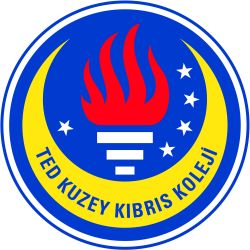 ORTAOKULLARIN YAZ TATİLİNDE OKUYACAKLARI KİTAPLAR6. SINIFLARÇizgili Pijamalı Çocuk……………………………………………………………………..John BoyneDuvardaki Kedi……………………………………………………………………………….Deborah EllisEvrendeki Son Kayıt………………………………………………………………………Rodman PhilbrickSevgili öğrenciler, yukarıda belirtilen kitaplardan sorumlusunuz. Üçünü de okuyup tahlil ediyorsunuz. Eylülde görüşmek üzere.. İyi Okumalar…								Türk Dili ve Edebiyatı ZümresiTED KUZEY KIBRIS KOLEJİ				                        ORTAOKULLARIN YAZ TATİLİNDE OKUYACAKLARI KİTAPLAR7 . SINIFLARAnne Frank’in Hatıra Defteri ……………………………………………………………………Anne Frank	Karanlığın Gözleri……………………………………………………………………………………Eleanor T. BeatyBeklenmeyen Misafir	………………………………………………………………………….    Agahta ChristieYaşlı Adam ve Deniz……………………………………………………………………………….Ernest HemingwayVahşetin Çağrısı…………………………………………………………………………………….Jack LondonYaşar Ne Yaşar Ne Yaşamaz…………………………………………………………………Aziz Nesin	Sevgili öğrenciler, yukarıdaki listeden en az üç kitap seçip okuyor ve tahlilini yapıyorsunuz. Eylülde görüşmek üzere..İyi okumalar..								Türk Dili ve Edebiyatı ZümresiTED KUZEY KIBRIS KOLEJİ				                        ORTAOKULLARIN YAZ TATİLİNDE OKUYACAKLARI KİTAPLAR8. SINIFLARDoğu Ekspresinde Cinayet…………………………………………………………………..Agahta ChristieBir Kedi, Bir Adam, Bir Ölüm……………………………………………………………………Zülfü LivaneliUyku……………………………………………………………………………………………………..Haruki MurakamiFareler ve İnsanlar……………………………………………………………………………………..John SteinbeckGölgede Kalanlar………………………………………………………………………………………….Suzan Bilgen ÖzgünAdamı Zorla Deli Ederler………………………………………………………………………………….Aziz NesinDoğunun Limanları…………………………………………………………………………………………Amin MaaloufAcımak………………………………………………………………………………………………………..Reşat Nuri GüntekinSevgili öğrenciler, yukarıdaki listeden en az üç kitap seçip okuyor ve tahlilini yapıyorsunuz. Eylülde görüşmek üzere..İyi okumalar..								Türk Dili ve Edebiyatı Zümresi